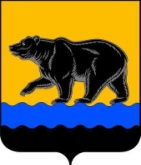 АДМИНИСТРАЦИЯ ГОРОДА НЕФТЕЮГАНСКА                              РАСПОРЯЖЕНИЕ30.12.2016 											№ 389-рг.Нефтеюганск О внесении изменения в распоряжение администрации города Нефтеюганска от 27.07.2012 № 452-р «О перечне муниципальных услуг, предоставление которых организуется в многофункциональном центре предоставления государственных и муниципальных услуг администрацией города Нефтеюганска»В соответствии с Постановлением Правительства Российской Федерации от 27.09.2011 № 797 «О взаимодействии между многофункциональными центрами предоставления государственных и муниципальных услуг и федеральными органами исполнительной власти, органами государственных внебюджетных фондов, органами государственной власти субъектов Российской Федерации, органами местного самоуправления», в целях актуализации перечня муниципальных услуг, предоставление которых организуется в многофункциональном центре предоставления государственных и муниципальных услуг: 1.Внести в распоряжение администрации города Нефтеюганска от 27.07.2012 № 452-р «О перечне  муниципальных услуг, предоставление которых организуется в многофункциональном центре предоставления государственных и муниципальных услуг администрацией города Нефтеюганска» (с изменениями, внесенными распоряжениями администрации города Нефтеюганска от 30.08.2012 № 519-р, от 04.09.2014 № 161-р, от 02.11.2015 № 295-р, от 20.05.2016 № 135-р) следующее изменение, а именно: в приложении к распоряжению строку 21 изложить в следующей редакции: «												   ».2.Директору департамента по делам администрации города                    С.И.Нечаевой:2.1.Заключить соответствующий муниципальный контракт на оказание услуг.2.2.Обнародовать (опубликовать) распоряжение в газете «Здравствуйте, нефтеюганцы!».2.3.Направить распоряжение в Думу города для размещения на официальном сайте органов местного самоуправления города Нефтеюганска в сети Интернет.3.Контроль исполнения распоряжения возложить на заместителя главы города П.А.Прокоповича.Глава города Нефтеюганска                                           	                      С.Ю.ДегтяревСогласованиепроекта распоряжения администрации города«О внесении изменения в распоряжение администрации города                             от 27.07.2012 № 452-р «О перечне муниципальных услуг, предоставление которых организуется в многофункциональном центре предоставления государственных и муниципальных услуг администрациейгорода Нефтеюганска»1.Визы:2.Проект разработан: главным специалистом отдела реализации административной реформы и законодательства в сфере закупок, охраны труда департамента по делам администрации города Ю.В.Сущик.Телефон: 23 77 58.3.Примечание (замечания):4.Рассылка:Департамент по делам администрации городаДума города.21Утверждение схемы расположения земельного участка или земельных участков на кадастровом плане территорииЗаместитель главы города                   П.А.Прокопович                                                            Начальник юридическо-правового управленияД.М.ЧерепаничДиректор департаментапо делам администрацииС.И.Нечаева